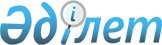 Қазақстан Республикасы Қаржы министрінің кейбір бұйрықтарына өзгерістер енгізу туралыҚазақстан Республикасы Қаржы министрінің 2014 жылғы 19 желтоқсандағы № 577 бұйрығы. Қазақстан Республикасының Әділет министрлігінде 2015 жылы 19 қаңтарда № 10101 тіркелді      РҚАО-ның ескертпесі!

      Осы бұйрықтың қолданысқа енгізілу тәртібін 3-тармақтан қараңыз

      1. Қазақстан Республикасы Қаржы министрінің кейбір бұйрықтарына мынандай өзгерістер енгізуді БҰЙЫРАМЫН:



      1) «Қазақстан Республикасының Бірыңғай бюджеттік сыныптамасының кейбір мәселелері туралы» Қазақстан Республикасы Қаржы министрінің 2014 жылғы 18 қыркүйектегі № 403 бұйрығына (Нормативтік құқықтық актілерді мемлекеттік тіркеу тізілімінде № 9756 нөмірімен тіркелген):



      көрсетілген бұйрықтың 4-тармағы мынадай редакцияда жазылсын:

      «4. Осы бұйрық 2015 жылғы 1 шілдеден бастап қолданысқа енетін Қазақстан Республикасының Бірыңғай бюджеттік сыныптамасы бюджеттік түсімдер сыныптамасының 1 «Салықтық түсірімдер» санаттарын қоспағанда, оны мемлекеттік тіркеген күнінен бастап қолданысқа енеді.»;



      2) «Бюджет түсімдерін бюджеттер деңгейлері мен Қазақстан Республикасы Ұлттық қорының қолма-қол ақшасының бақылау шоты арасында бөлу кестесін бекіту туралы» Қазақстан Республикасы Қаржы министрінің 2014 жылғы 18 қыркүйектегі № 404 бұйрығына (Нормативтік құқықтық актілерді мемлекеттік тіркеу тізілімінде № 9760 нөмірімен тіркелген):



      көрсетілген бұйрықтың 4-тармағы мынадай редакцияда жазылсын:

      «4. Осы бұйрық 2015 жылғы 1 шілдеден бастап қолданысқа енетін Қазақстан Республикасының Бірыңғай бюджеттік сыныптамасы бюджеттік түсімдер сыныптамасының Бюджет түсімдерін бюджеттер деңгейлері мен Қазақстан Республикасы Ұлттық қорының қолма-қол ақшасының бақылау шоты арасында бөлу кестесінің 1 «Салықтық түсірімдер» санатын қоспағанда, оны мемлекеттік тіркеген күнінен бастап қолданысқа енеді.».



      2. Қазақстан Республикасы Қаржы министрлігі Мемлекеттік кірістер комитеті (Д.Е. Ерғожин) заңнамамен белгіленген тәртіпте:



      1) осы бұйрықты Қазақстан Республикасы Әділет министрлігінде мемлекеттік тіркеуді;



      2) осы бұйрықты мемлекеттік тіркелгеннен кейін күнтізбелік он күн ішінде мерзімдік баспа басылымдарында және «Әділет» ақпараттық-құқықтық жүйесінде ресми жариялауға жіберуді;



      3) осы бұйрықты Қазақстан Республикасы Қаржы министрлігінің интернет-ресурсында орналастыруды қамтамасыз етсін.



      3. Осы бұйрық 2015 жылдың 1 қаңтарынан бастап қолданысқа енгізіледі.      Қазақстан Республикасы

      Қаржы министрі                             Б.Сұлтанов
					© 2012. Қазақстан Республикасы Әділет министрлігінің «Қазақстан Республикасының Заңнама және құқықтық ақпарат институты» ШЖҚ РМК
				